Совмещенные индивидуальный образовательный маршрут и индивидуальная образовательная программа, мониторинг индивидуального развития для ребенка с ОВЗ (индивидуальная АОП)Ф.И.О. ребенкаКапустина КатяДата рождения10 мая 2011 г.Цель: выстраивание системы работы с ребенком, имеющим ОВЗ, в условиях:комбинированной группы (в условиях интеграции);I. Общие сведенияДата поступления в образовательную организацию: 1 сентября 2015 г.Дошкольная группа:старшая группа;Режим пребывания:группа полного дня;Сопровождение тьютора:есть, временное;II. Специфика индивидуального образовательного маршрутаМодуль 2.1. Создание «безбарьерной» среды: специфика условий представлена в АООП ДО для детей с ОВЗ (описание преемственно с ФГОС НОО для детей с ОВЗ и дополнено рекомендациями Г.В. Яковлевой)Материально-технические условия:Рабочее место должно обеспечивать комфортное и удобное положение ребенка в пространстве, создавать условие для полноценного восприятия и организации его активных действий. Это и комфортное освещение, и минимальное количество предметов в поле зрения, и специальные приспособления для закрепления предметов на поверхности стола и др.Архитектурная среда и учебное пространствоВнутренний и внешний пандус.Пространство для передвижения коляски.Специально оборудованные туалеты (стульчик, ручки и перила, подъемник для ванны), адаптированные туалеты, включающие в себя кушетки для смены памперсовСпециальные приспособления для закрепления предметов на поверхности стола, система БОССпециальное оборудованиеДля ребенка с нарушениями опорно-двигательного аппарата необходимы минифланелеграфы с подборкой карточек, моделей по темам, разнообразные шнуровки по темам, рамки Монтессори, мелкие предметы для счета, выкладывания узоров, переборки, игрушки-двигатели, сборно-разборные игрушки.средства, облегчающие самообслуживание детей (специальные тарелки, чашки, ложки);коврики, мягкие маты, оборудование сенсорной комнаты для релаксации;специальные магниты и кнопки, крепящие тетрадь на столе; специальные приборы для обучения (увеличенные в размерах ручки и специальные накладки к ним, утяжеленные ручки (с дополнительным грузом, снижающие проявление тремора при письме), утяжелители для рук), специальные игрушки и тренажеры для развития манипулятивных функций рук («Психомоторика», «Бомболео» и др.); вспомогательные средства для рисованияМодуль 2.2. Общие и специальные условия организации коррекционно-педагогического процесса представлены в АООП детского сада; в соответствии с особыми образовательными потребностями и ограниченными возможностями здоровья.III. Индивидуальная образовательная программаМодуль 3.1 Комплексирование программ3.1.1. Выбор среди вариативных (примерных) ООП дошкольного образования (в Навигаторе ФИРО):Образовательная программа дошкольного образования «Тропинки» / Под редакцией В.Т. Кудрявцева3.1.2. Выбор среди Примерных АООП для детей с ОВЗ:ПрАООП ДО для детей с НОДА3.1.3. Выбор среди Вариативных адаптированных ООП для детей с ОВЗ:Образовательная программа дошкольного образования «Диалог» / Под ред. О.Л. Соболевой, О.Г. Приходько3.1.4. Выбор среди комплексных программ и технологий воспитания и обучения детей с ОВЗ:Программа воспитания и обучения дошкольников с церебральным параличом / Сост. Н.В. Симонова. – М. 1987.Левченко И.Ю., Приходько О.Г. Технологии обучения и воспитания детей с нарушениями опорно-двигательного аппарата. – М., Академия. 2001.Данилова Л.А., Стока К., КАзицына Г.Н. Особенности логопедической работы при детском церебральном параличе: Методические рекомендации для учителей и родителей. – СПб., 1997.Модуль 3.2. Интерактивное сопровождение программ:3.2.2. Интерактивное сопровождение образовательных областейИнтерактивное сопровождение на основе комплекса компьютерных игр и упражнений портала Мерсибо3.2.2А. Образовательная область: Социально-коммуникативное развитие3.2.2Б. Образовательная область: Речевое развитие3.2.2В. Образовательная область: Познавательное развитие3.2.2Г. Образовательная область: Художественно-эстетическое развитие3.2.2Д. Образовательная область: Физическое развитие3.3. Содержание индивидуального психолого-педагогического сопровождения, в соответствии с ИОПИОП строится на основе комплексирования общеразвивающей и АООП дошкольного образования (групповые формы работы), соответствует организации режимных моментов и совместной образовательной деятельности в условиях старшей дошкольной группы.3.4. Адаптированный учебный план и формы индивидуального психолого-педагогического сопровождения (программа коррекционной работы в соответствии с особыми образовательными потребностями ребенка)IV. Программа сотрудничества с семьейV. Мониторинг индивидуального развития5.1. Результаты мониторинга индивидуального развития ребенка на основе совместной экспертной оценки освоения ИОП родителями и специалистами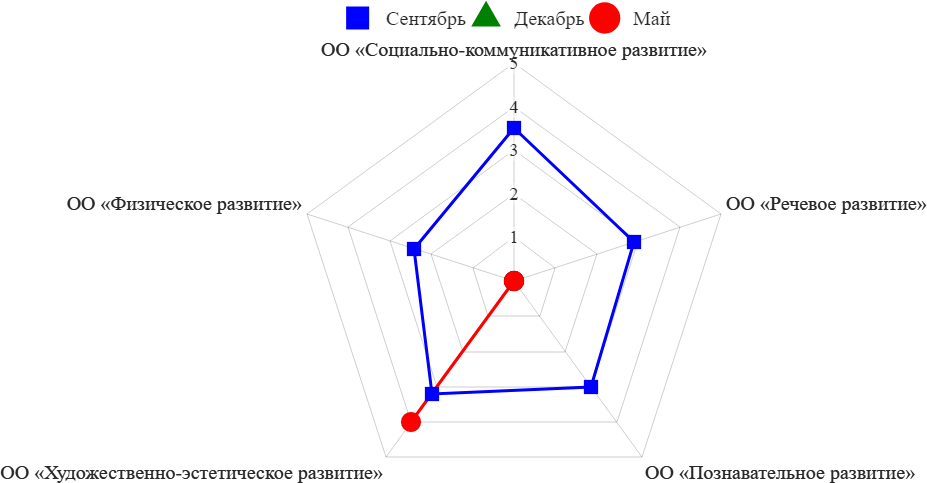 5.2. Итоговый контроль"Согласовано"Методист _________________________ ФИОВоспитатели: ___________________ Дурыкина О. Н. ___________________ Манина М. Д.Педагог-психолог: ___________________ Умнова Е. Е.Специалист коррекционного профиля (логопед): ___________________ Верёвкина И. П.Специалист коррекционного профиля (дефектолог): ___________________ Таджмахалова О. К.С результатами работы за год ознакомлен Заключение и рекомендации ПМПКРекомендации для реализации права на образование:нуждается в создании условий для получения образования, коррекции нарушений, развития и социальной адаптации на основе специальных педагогических подходов;Образовательная программа:основная образовательная программа дошкольного образования и реализация индивидуальной АОП;Конкретизация категории ОВЗ:ПрАООП ДО для детей с НОДАПсихолого-педагогическая характеристикаВнешний вид ребёнка: Опрятная, с маловыразительной мимикойИсследование движений и действий: Моторная неловкостьСостояние эмоционально-волевой сферы: Нарушено восприятие и пространственные представленияСостояние психических процессов и познавательной деятельности: Нарушено восприятие и пространственные представленияИзучение представлений о ближайшем окружении, об окружающем мире: Быстро истощается, эмоциональнаяОсобенности речевой деятельности: Простая фраза, нарушения произношения и мелодикиСостояние игровой деятельности: ПроцессуальнаяСостояние продуктивной деятельности: Плохо сформированы операциональные уменияОсновная цель на текущий период в направлении развития и социализации ребенка (полугодие)Освоение ребенком примерной ООП дошкольного образования, вариативной ООП Образовательная программа дошкольного образования «Тропинки» / Под редакцией В.Т. Кудрявцева , а также Примерной адаптированной основной образовательной программы дошкольного образования ПрАООП ДО для детей с НОДАОбщие задачи на период реализации ИОМ и ИОПСоздание коррекционно-педагогических условий для обучения и воспитания с целью уменьшения и устранения недостатков организации эмоционально-волевой сферы, двигательной деятельности, познавательной и компенсации нарушений в развитии.Режим пребывания ребенка в ОУЧетыре раза в неделю, полный деньСоматическое состояниеЧетвертая группа здоровьяРекомендации специалистов медицинского профиляПоказаны занятия ЛФК и охранительный режимПротивопоказанияОтсутствуютВзаимодействие специалистов ОУРекомендована тьюторская поддержкаРекомендованы занятия с учителем-дефектологомРекомендованы занятия с учителем-логопедомРекомендованы занятия с педагогом-психологомРекомендованы занятия ЛФКОбразовательные задачи и критерии мониторинга детского развитияСтарший дошкольный возраст (5-7 лет)Мониторинг детского развитияМониторинг детского развитияМониторинг детского развитияОбразовательные задачи и критерии мониторинга детского развитияСтарший дошкольный возраст (5-7 лет)Начало годаСередина годаКонец года1 этап организации образовательной деятельности1 этап организации образовательной деятельности1 этап организации образовательной деятельности1 этап организации образовательной деятельности1 этап организации образовательной деятельностиРебенок адаптируется в условиях группы.Азбука для мальчиковБолтушки-хохотушкиВсе гости к нам3Выражает интерес и проявляет внимание к различным эмоциональным состояниям человека.Отважный ФридрихДедушка в аэропорту3Эмоциональные контакты с взрослыми и сверстниками становятся более устойчивыми.Капризная МартаИменины у Кристины4Сам вступает в общение, использует вербальные средства.Бюро находок42 этап организации образовательной деятельности2 этап организации образовательной деятельности2 этап организации образовательной деятельности2 этап организации образовательной деятельности2 этап организации образовательной деятельностиСтремится к общению со сверстниками в быту и в игре под руководством взрослого.Кто прав?Хитрые вопросы2В игре соблюдает элементарные правила, выполняет ролевые действия, носящие условный характер.Болотная свадьбаУгадай профессию3Замечает несоответствие поведения других детей требованиям взрослого.Рюкзак туристаКоролевский указ33 этап организации образовательной деятельности3 этап организации образовательной деятельности3 этап организации образовательной деятельности3 этап организации образовательной деятельности3 этап организации образовательной деятельностиОсваивает культурно-гигиенические навыки и навыки самообслуживания, соответствующие возрастным возможностям, ориентируясь на образец и словесные просьбы.5 хороших делКушать подано4Выбирает род занятий, участников по совместной деятельности, избирательно и устойчиво взаимодействует с детьми; участвует в коллективном создании замысла в игре и на занятиях.Весёлый городНаши превращения4Использует предметы домашнего обихода, личной гигиены, действует с ними с незначительной помощью взрослого.Рабочий инструментМоя халва5Образовательные задачи и критерии мониторинга детского развитияСтарший дошкольный возраст (5-7 лет)Мониторинг детского развитияМониторинг детского развитияМониторинг детского развитияОбразовательные задачи и критерии мониторинга детского развитияСтарший дошкольный возраст (5-7 лет)Начало годаСередина годаКонец года1 этап организации образовательной деятельности1 этап организации образовательной деятельности1 этап организации образовательной деятельности1 этап организации образовательной деятельности1 этап организации образовательной деятельностиРазличает на слух речевые и неречевые звучания, узнает знакомых людей и детей по голосу, дифференцирует шумы.Эхо в горах2Понимает названия предметов обихода, игрушек, частей тела человека и животных, глаголов, обозначающих движения, действия, эмоциональные состояния человека, прилагательных, обозначающих некоторые свойства предметов.Рабочий инструментФеяСнеговик-слоговик4Произносит простые по артикуляции звуки, легко воспроизводит звуко-слоговую структуру двух-трехсложных слов, состоящих из открытых, закрытых слогов, с ударением на гласном звуке.Артикуляционная гимнастикаБолтушки-хохотушкиЛишний слогКакэточитать2Проявляет речевую активность, употребляет существительные, обозначающие предметы обихода, игрушки, части тела человека и животных, некоторые явления природы.Корзинка для бабушкиТвоё ТВ3Называет действия, предметы, изображенные на картинке, персонажей сказок.Сыщик идёт по следу - 1Приключения Буратино - 122 этап организации образовательной деятельности2 этап организации образовательной деятельности2 этап организации образовательной деятельности2 этап организации образовательной деятельности2 этап организации образовательной деятельностиПонимает многие грамматические формы слов (косвенные падежи существительных, простые предложные конструкции, некоторые приставочные глаголы).Удар-голСказочная ошибка2Понимает и выполняет словесную инструкцию взрослого из нескольких звеньев. Умеет подбирать слова с противоположным и сходным значением, объяснять образные выражения.Бюро находок4Речевое сопровождение включается в предметно-практическую деятельность. Отражает в речи собственные впечатления, представления, события своей жизни, составляет с помощью взрослого небольшие сообщения, рассказы «из личного опыта».Бабушкины запасы4Повторяет двустишья и простые потешки.Азбука для мальчиковМечта поэта33 этап организации образовательной деятельности3 этап организации образовательной деятельности3 этап организации образовательной деятельности3 этап организации образовательной деятельности3 этап организации образовательной деятельностиОтвечает на вопросы с помощью не только отдельных слов, но и простых распространенных предложений несложных моделей, дополняя их жестами.В гостях у сказкиТанцы с папуасами3Выполняет речевые действия в соответствии с планом повествования, составляет рассказы по сюжетным картинкам и по серии сюжетных картинок, используя графические схемы, наглядные опоры.Бабушкины запасы3Отражает в речи элементарные сведения о мире людей, природе, об окружающих предметах. Пересказывает, составляет различные виды описательных рассказов, текстов (описание, повествование, с элементами рассуждения) с соблюдением цельности и связности высказывания.Бюро находокПрогулки с привидениями3Осуществляет слуховую и слухопроизносительную дифференциацию звуков по всем признакам. Демонстрирует навыки фонематического восприятия.Птенцы в бедеПопугайАленький цветочекВесёлые рыбаки!4Владеет простыми формами фонематического анализа, осуществляет операции фонематического синтеза. Осуществляет слоговой анализ и синтез слов. Владеет языковыми операции, обеспечивающими овладение грамотой.Срочная почтаФигурное катаниеВ гостях у ДжиннаБогатый уловВсе гости к нам2Образовательные задачи и критерии мониторинга детского развитияСтарший дошкольный возраст (5-7 лет)Мониторинг детского развитияМониторинг детского развитияМониторинг детского развитияОбразовательные задачи и критерии мониторинга детского развитияСтарший дошкольный возраст (5-7 лет)Начало годаСередина годаКонец года1 этап организации образовательной деятельности1 этап организации образовательной деятельности1 этап организации образовательной деятельности1 этап организации образовательной деятельности1 этап организации образовательной деятельностиМожет заниматься интересным для него делом, не отвлекаясь, в течение пяти-десяти минут.Кто лишний?3Ориентируется в телесном пространстве, называет части тела: правую и левую руку; направления пространства «от себя».Дружные гусеницыБолотная свадьбаПират и клад4Различает понятия «много», «один», «по одному», «ни одного», устанавливает равенство групп предметов путем добавления одного предмета к меньшему количеству или убавления одного предмета из большей группы.Бобр добрБеличий переполохВесёлый курятник3Путем практических действий и на основе зрительного соотнесения сравнивает предметы по величине, выстраивает сериационный ряд.На горном склонеКарибский круиз32 этап организации образовательной деятельности2 этап организации образовательной деятельности2 этап организации образовательной деятельности2 этап организации образовательной деятельности2 этап организации образовательной деятельностиНа основе не только практической, но и зрительной ориентировки в свойствах предметов подбирает предметы по форме, величине, идентифицирует цвет предмета с цветом образца-эталона, называет цвета спектра, геометрические фигуры.Тряпки по порядкуБюро находокПрятки под шапкойСейф с секретом4Учится считать до 9 (на основе наглядности), называет итоговое число, осваивает порядковый счет. Решает простые арифметические задачи устно, используя при необходимости в качестве счетного материала символические изображения.Звонок другуМагазин игрушекКак считают индейцыКак вычитают индейцыДиета для Обжоры2Показывает по словесной инструкции и может назвать до пяти основных цветов и две-три плоскостных геометрических фигуры, а также шар и куб (шарик, кубик), некоторые детали конструктора.Отпадный пряникФокус-покус23 этап организации образовательной деятельности3 этап организации образовательной деятельности3 этап организации образовательной деятельности3 этап организации образовательной деятельности3 этап организации образовательной деятельностиОпределяет части суток, связывая их с режимными моментами, но иногда ошибается, не называет утро-вечер.День БаронаПоезд-неделька12 месяцев3Узнает реальные явления и их изображения: контрастные времена года (лето и зима) и части суток (день и ночь).Что сначала?Беличий переполох3Усваивает элементарные сведения о мире людей, природе, об окружающих предметах, складывается первичная картина мира. Устанавливает причинно-следственные связи между условиями жизни, внешними и функциональными свойствами в животном и растительном мире на основе наблюдений и практического экспериментирования.12 месяцевЧудеса на полянкеПират и клад3Понимает и употребляет некоторые предлоги, обозначающие пространственные отношения предметов: на, в, из, под, над.Рюкзак туристаФеяКоролевский указ3Образовательные задачи и критерии мониторинга детского развитияСтарший дошкольный возраст (5-7 лет)Мониторинг детского развитияМониторинг детского развитияМониторинг детского развитияОбразовательные задачи и критерии мониторинга детского развитияСтарший дошкольный возраст (5-7 лет)Начало годаСередина годаКонец года1 этап организации образовательной деятельности1 этап организации образовательной деятельности1 этап организации образовательной деятельности1 этап организации образовательной деятельности1 этап организации образовательной деятельностиРассматривает картинки, предпочитает красочные иллюстрации.Ворона и лисица3Проявляет интерес к изобразительной деятельности, эмоционально положительно относится к ее процессу и результатам.Таинственная картина4Стремится к использованию различных средств и материалов в процессе изобразительной деятельности.Незаконченная картина4Может сосредоточиться и слушать стихи, песни, мелодии, эмоционально на них реагирует.Любовь-морковьМечта поэта42 этап организации образовательной деятельности2 этап организации образовательной деятельности2 этап организации образовательной деятельности2 этап организации образовательной деятельности2 этап организации образовательной деятельностиПрислушивается к окружающим звукам, узнает и различает голоса детей, звуки различных музыкальных инструментов. Воспроизводит темп и акценты в движениях под музыку.Не будить до весныПривет планетам4Имеет элементарные представления о видах искусства, понимает доступные произведения искусства (картины, иллюстрации к сказкам и рассказам, народная игрушка), воспринимает музыку, художественную литературу, фольклор.Ленивый богатырьЛабиринты Али-Бабы3Появляется элементарный предметный рисунок. Сотрудничает со взрослым в продуктивных видах деятельности (лепке, аппликации, изобразительной деятельности, конструировании др.).Невнимательный художник23 этап организации образовательной деятельности3 этап организации образовательной деятельности3 этап организации образовательной деятельности3 этап организации образовательной деятельности3 этап организации образовательной деятельностиПроявляет инициативу и самостоятельность в разных видах деятельности. Использует в процессе продуктивной деятельности все виды словесной регуляции: словесного отчета, словесного сопровождения и словесного планирования деятельности.Вокруг мира на плотуСладкий дом3С помощью взрослого и самостоятельно выполняет музыкально-ритмические движения и действия на шумовых музыкальных инструментах.Ручные привиденияМузыкальная школа2Проявляет интерес к произведениям народной, классической и современной музыки. Подпевает при хоровом исполнении песен.Слогодэнс3Образовательные задачи и критерии мониторинга детского развитияСтарший дошкольный возраст (5-7 лет)Мониторинг детского развитияМониторинг детского развитияМониторинг детского развитияОбразовательные задачи и критерии мониторинга детского развитияСтарший дошкольный возраст (5-7 лет)Начало годаСередина годаКонец года1 этап организации образовательной деятельности1 этап организации образовательной деятельности1 этап организации образовательной деятельности1 этап организации образовательной деятельности1 этап организации образовательной деятельностиВыполняет физические упражнения по показу в сочетании со словесной инструкцией инструктора по физической культуре (воспитателя).Дорожные работы2Осваивает все основные движения, хотя их техническая сторона требует совершенствования.Новосёл22 этап организации образовательной деятельности2 этап организации образовательной деятельности2 этап организации образовательной деятельности2 этап организации образовательной деятельности2 этап организации образовательной деятельностиПрактически ориентируется и перемещается в пространстве.Фея3Принимает активное участие в подвижных играх с правилами.Древний спорт2Достаточно развита моторная память, запоминает и воспроизводит последовательность движений.Ручные привиденияБежит-лежит33 этап организации образовательной деятельности3 этап организации образовательной деятельности3 этап организации образовательной деятельности3 этап организации образовательной деятельности3 этап организации образовательной деятельностиРазвита способность к пространственной организации движений; слухо-зрительно-моторной координации и чувству ритма.Болтушки-хохотушкиЛовкая Л2Владеет элементарными нормами и правилами здорового образа жизни (в питании, двигательном режиме, закаливании, при формировании полезных привычек и др.).Железный ДровосекДревний спорт3Особые образовательные потребности ребенка по отношению к группе, в которой он находитсяКоррекционные разделы АОП, трансформируемые под ООП ребенкаЗадачиМетодические приемы и используемые технологииНарушения мелкой моторикиОО «Физическое развитие»ОО «Речевое развитие»Формирование предметно-игровых действий.Игры с мелкими предметами в условиях семейного воспитания и обучения.Включение заданий по развитию мелкой моторики в индивидуальные занятия с логопедом.Быстрая истощаемостьВсе образовательные областиФормирование охранительного режима в режимных моментах и процессах группы.Учет состояния работоспособности ребенка во время выполнения групповых и индивидуальных заданий.Охранительный режим.Введение дополнительной физкультурной минутки.Выполнение заданий в парах.Снижение двигательной нагрузки по сравнению со сверстниками.Нарушения внимания ОО «Познавательное развитие»ОО «Физическое развитие»Освоения опыта совместно-последовательных и совместно-распределенных форм образовательной деятельности со сверстниками.Включение заданий на развитие произвольного внимания в индивидуальные занятия психолога.Включение заданий на развитие слухового внимания в занятия логопеда и музыкального руководителя.Включение заданий на развитие двигательного внимания в физкультурные занятия.Нарушения памятиОО «Речевое развитие»ОО «Социально-коммуникативное развитие»Расширение объема двигательной памяти.Формирование взаимосвязи между процессами запоминания и воспроизведения речевого материала на основе движений и приемов мнемотехники.Разучивание стихотворений с использованием движений обеих рук с воспитателем и родителями.Включение заданий с использованием мнемотехники в индивидуальные занятия с логопедом.Использование интерактивного комплекса игр по развитию и коррекции памяти портала Мерсибо.Трудности в организации познавательной деятельности, развитии мышленияОО «Познавательное развитие»Развитие наглядно-действенного мышления.Развитие наглядно-образного мышления.Развитие образно-логического мышления.Использование интерактивного комплекса игр по развитию и коррекции мышления портала Мерсибо.Использование дидактических игр, направленных на развитие мышления.Формирование опыта исследовательской деятельности.Нарушения восприятия и несформированность навыков конструированияОО «Художественно-эстетическое развитие»Формирование умений рисовать, делать аппликативные поделки, лепить по образцу, по аналогии, изменяя образец.Формирование конструктивных умений по образцу и по аналогии с действиями взрослого, умения ориентироваться на схему.Совместная лепка в паре со взрослым, с родителями.Совместная аппликация в паре со взрослым, родителями.Направление работыКол-во занятий в неделюКоличество занятий (часов) в годФорма проведенияФ.И.О. специалистаПедагогическая помощь2 занятия в неделю72 занятия (учебных часов) в годИндивидуально-совместные занятия (в паре)Практикумы по социально-бытовой ориентировке и самообслуживаниюВоспитатели:Дурыкина О. Н.Манина М. Д.Коррекционно-педагогическая помощь2 занятия в неделю72 занятия (учебных часов) в годИндивидуально-совместные занятия (в паре)Подгрупповые занятияУчитель-дефектолог:Таджмахалова О. К.Тьютор:Котов И. Е.Психологическая помощь1 занятие в неделю36 занятий (учебных часов) в годИндивидуальные занятияПсихолог:Умнова Е. Е.Логопедическая помощь1 занятие в неделю36 занятий (учебных часов) в годИндивидуальные занятияЛогопед:Верёвкина И. П.Музыкальные занятия1 занятие в неделю36 занятий (учебных часов) в годИндивидуальные занятияПодгрупповые занятияМузыкальный руководитель:Кислова Е. А.Физкультурные занятия1 занятие в неделю36 занятий (учебных часов) в годПодгрупповые занятияИндивидуальные занятияВоспитатель по физической культуре, инструктор ЛФК:Зарянкина А. В.ЗадачиМероприятияСрок проведения и ответственныйОзнакомление родителей с результатами первичной, промежуточной и итоговой диагностикиРодительские собранияКорректировка ИОМ и ИОПСентябрь, февраль, майВоспитатели, специалистыПроведение консультаций по освоению ООП дошкольного образования и вовлечение в совместную образовательную деятельность с детьмиИндивидуальные консультацииРодительские собранияВ течение годаВоспитатели, педагог-психолог, воспитатель по физической культуре, музыкальный руководитель, методистСоздание условий для социализации детей в обществе, инклюзия в среду нормально развивающихся сверстниковОрганизация совместных праздников и досуговОрганизация работы адаптационной площадки на прогулкеВ течение годаТьютор, педагог-психолог, методистПроведение консультаций по освоению адаптированной ООП дошкольного образования и вовлечение в совместную коррекционно-развивающую деятельность с детьмиРодительские собранияИндивидуальные консультацииВ течение годаСпециалисты коррекционного профиля, педагог-психолог, методист, специалисты медицинского профиляОбеспечение равных условий при подготовке детей к школеТренинги по подготовке детей к общению и обучению в условиях школыВ середине и в конце учебного года в подготовительной к школе группеВоспитатели, педагог-психолог, специалисты коррекционного профиляОсвоение образовательных областейОценка родителямиОценка воспитателямиОценка специалистами коррекционного профиляОО «Физическое развитие»2.4ОО «Познавательное развитие»3ОО «Речевое развитие»2.9ОО «Социально-коммуникативное развитие»3.5ОО «Художественно-эстетическое развитие»3.3Специфические коррекционные задачи, не входящие в ООП дошкольного образования